تعليمات الامتحان : تم التحميل من موقع الأوائلأجب عن جميع الأسئلة وعددها (4) علماّ بأن عدد الصفحات (2).الإجابة عن جميع الأسئلة في المكان المخصص للإجابة.

السؤال الاول : أكتب المصطلح المناسب أمام كل من التعريفات الآتية              (2 علامات)       
1_ (                     ) يمثل السلطة التشريعية في المملكة، ويطلق عليه مجلس الأمة ويتألف من مجلسين هما: الأعيان، النواب2_ (                     ) تضم رئيس الحكومة، ووزراءه، ومستشاريه، ورؤوساء الأجهزة المختلفة التابعة لها 
السؤال الثاني : عدد لما يأتي:                                                          (7 علامات)
اختصاصات السلطة التشريعية
1........................................................................................................
2........................................................................................................
3........................................................................................................4........................................................................................................وظائف السلطة التنفيذية:1........................................................................................................2........................................................................................................3........................................................................................................www.awa2el.netالسؤال الثالث: ضع أشارة (   √   ) أمام العبارة الصحيحة وإشارة (   ×   ) أمام العبارة الخطأ                                                                                    ( 5 علامات )
1- (       ) لجلالة الملك الحق في تعيين رئيس الوزراء والوزراء , وهو الذي يقيلهم ويقبل استقالتهم .
2- (       ) عند تبوؤ المللك العرش يقسم أمام السلطة التنفيذية .3- (       ) السلطة التنفيذية لها حق مراقبة أداء السلطة التشريعية .
4- (       ) العلاقة بين مجلس النواب ومجلس الأعيان علاقة تكاملية 5- (       ) إذا رفض مجلس النواب أي قانون لأول مرة فإنه القانون يرد دون قبول التعديل عليه .السؤال الرابع: قارن بين كل من مجلس الأعيان والنواب وفق الجدول الآتي      (6 علامات)www.awa2el.netمع خالص دعائي لكم بالتوفيق والنجاح 
المبحث : التربية الوطنية والمدنية  
الصف: الثامن  
الزمن (حصة صفية ) 
الاسم:  
الأختبار الأول/الفصل الأول  
العام الدراسي 2016/2017
مدارس تقارب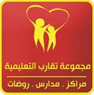 رقم السؤال السؤال الاولالسؤال الثاني السؤال الثالثالسؤال الرابعمجموع العلاماتالعلامة العظمى 275620علامة الطالب وجه المقارنةمجلس الأعيانمجلس النوابطريقة اختيار الأعضاءالمدة الزمنيةطريقة تعيين رئيس المجلس